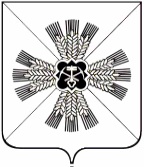 КЕМЕРОВСКАЯ ОБЛАСТЬПРОМЫШЛЕННОВСКОЙ МУНИЦИПАЛЬНЫЙ РАЙОНАДМИНИСТРАЦИЯТАРАСОВСКОГО СЕЛЬСКОГО ПОСЕЛЕНИЯПОСТАНОВЛЕНИЕот «25»  февраля 2019 г. № 9с.ТарасовоОб утверждении Плана противодействия коррупции в Тарасовском сельском поселении на 2019 год       В соответствии с Указом Президента Российской Федерации от 29.06.2018 № 378 «О Национальном плане противодействия коррупции на 2018-2020 годы», статьей 4 Закона Кемеровской области от 02.11.2017 № 97-ОЗ «О регулировании отдельных вопросов в сфере противодействия коррупции», распоряжения Коллегии Администрации Кемеровской области от 27.07.2018 № 311-р «Об утверждении Плана противодействия коррупции в Кемеровской области на 2018-2020 годы»      1.Утвердить прилагаемый План противодействия коррупции в Тарасовском сельском поселении на 2019 год.      2. Постановление подлежит обнародованию на официальном сайте администрации Промышленновского муниципального района в разделе «Поселения».     3. Контроль за исполнением настоящего постановления оставляю за собой.                      ГлаваТарасовского сельского поселения                                    В.Г.ЛангПлан мероприятий 
по противодействию коррупции в администрации 
Тарасовского сельского поселения на 2018 – 2020 годыУТВЕРЖДЕНпостановлением администрацииТарасовского сельского поселенияот 25.02.2019 № 9№ п/пМероприятияСрок исполнения (годы)Ответственные исполнители12341.Организационное и правое обеспечение реализации антикоррупционных мерОрганизационное и правое обеспечение реализации антикоррупционных мерОрганизационное и правое обеспечение реализации антикоррупционных мер1.1.Разработка проектов муниципальных нормативных правовых актов по противодействию коррупцииВ течении годаСпециалисты администрации1.2.Проведение антикоррупционной экспертизы нормативных правовых актов и проектов нормативных правовых актов, осуществление мониторинга применения нормативных правовых актов в целях выявления коррупционных факторов и последующего их устраненияВ течении годаСпециалистыадминистрации1.3.Разработка административных регламентов предоставления муниципальных услугВ течении года Специалисты администрации1.4.Изучение действующей нормативно-правовой базы в сфере, регламентирующей работу по предупреждению и противодействию коррупции на территории Тарасовского сельского поселения в целях создания эффективной системы противодействия коррупции в органах местного самоуправления, муниципальных предприятиях, организациях и учреждениях Тарасовского  сельского поселенияВ течении годаРуководитель организационного распорядительного органа  администрации1.5.Работа по учету рекомендаций об устранении коррупционных факторов, выявленных в нормативных правовых актахВ течении годаРуководитель организационного распорядительного органа  администрации1.6.Проведение мониторинга применения административных регламентов по исполнению функций муниципального контроляЕжегодно, не позднее 1 декабряРуководитель организационного распорядительного органа  администрации2.Кадровая политика. Профилактика коррупционных и иных правонарушенийКадровая политика. Профилактика коррупционных и иных правонарушенийКадровая политика. Профилактика коррупционных и иных правонарушений2.1.Доведение до лиц, замещающих должности муниципальной службы в администрации Тарасовского  сельского поселения положений законодательства Российской Федерации о противодействии коррупцииЕжеквартально ( при необходимости)Ответственное лицо за работу по профилактике коррупционных и иных правонарушений2.2.Организация работы комиссии по соблюдению требований к служебному поведению и урегулированию конфликта интересов муниципальных служащих администрации Тарасовского сельского поселенияВ соответствии с планом работы комиссии по соблюдению требований к служебному поведению муниципальных служащих Тарасовского сельского поселенияПредседатель комиссии2.3Организация работы по представлению сведений о доходах, расходах, имуществе и обязательствах  имущественного характера гражданами, претендующими на замещение должностей муниципальной службы, муниципальными служащими, а также о доходах, расходах, имуществе и обязательствах имущественного характера   их супруги (супруга) и несовершеннолетних детейЕжегодно, не позднее 1 мартаОтветственное лицо за ведение кадровой работы администрации Тарасовского сельского поселения2.4.Организация проверки достоверности и полноты сведений о доходах, расходах, об имуществе и обязательствах имущественного характера, представляемых муниципальными служащимиВ течении года(при наличии оснований)Ответственное лицо за ведение кадровой работы администрации2.5.Организация размещения сведений о доходах, расходах, об имуществе и обязательствах имущественного характера лиц, замещающих должности муниципальной службы, их супруги (супруга) и несовершеннолетних детей на официальном сайте администрации Промышленновского муниципального района в разделе «Поселения» Ежегодно, не позднее 30 апреляОтветственное лицо за размещение информации на сайте2.6Обеспечение соблюдения муниципальными служащими ограничений и запретов, требований о предотвращении или урегулирования конфликта интересов, исполнения ими обязанностей, установленных законодательствомПостоянно Глава поселения,ответственное лицо за ведение кадровой работы администрации2.7.Обеспечение реализации муниципальными служащими обязанности уведомлять представителя нанимателя о случаях обращения к ним каких-либо лиц в целях склонения их к совершению коррупционных правонарушений.Постоянно Глава поселения,ответственное лицо за ведение кадровой работы администрации2.8.Обеспечение соблюдения муниципальными служащими администрации Тарасовского сельского поселения Кодекса этики и служебного поведения муниципальных служащих администрации  Тарасовского сельского поселенияПостоянно Глава поселения,ответственное лицо за ведение кадровой работы администрации2.9.Повышение квалификации муниципальных служащих администрации Тарасовского сельского поселенияВ течении годаОтветственное лицо за ведение кадровой работы администрации2.10.Анализ жалоб и обращений граждан о фактах обращений в целях склонения муниципальных служащих администрации Тарасовского  сельского поселения  совершению коррупционных правонарушенийВ течении года (по мере необходимости) Ответственное лицо за ведение кадровой работы администрации3.Антикоррупционная работа  в сфере закупок товаров, работ, услуг для обеспечения муниципальных нуждАнтикоррупционная работа  в сфере закупок товаров, работ, услуг для обеспечения муниципальных нуждАнтикоррупционная работа  в сфере закупок товаров, работ, услуг для обеспечения муниципальных нужд3.1.Контроль за соблюдением требований Федерального закона от 05.04.2013 № 44-ФЗ «О контрактной системе в сфере закупок товаров, работ, услуг для обеспечения государственных и муниципальных нужд» при размещении заказов на поставки товаров, выполнение работ, оказание услуг для муниципальных нуждПостоянно Главный специалист экономического отдела администрации3.2.Обеспечение финансового контроля и контроля за выполнением муниципальных контрактов на поставку товаров, выполнение работ, оказание услуг для муниципальных нуждПостоянно Главный специалист экономического отдела администрации3.3.Мониторинг результативности использования бюджетных средств при  осуществлении закупок товаров, работ, услуг для обеспечения муниципальных нужд Тарасовского  сельского поселения путем конкурсов и аукционовпостоянноГлавный специалист экономического отдела администрации3.4.Размещение информации о проведении закупок товаров, работ, услуг для обеспечения муниципальных нужд на официальном сайте Единой информационной системы в сфере закупокпостоянноГлавный специалист экономического отдела администрации4.Обеспечение открытости и доступности деятельности администрации Тарасовского сельского поселенияОбеспечение открытости и доступности деятельности администрации Тарасовского сельского поселенияОбеспечение открытости и доступности деятельности администрации Тарасовского сельского поселения4.1.Обеспечение своевременности и полноты размещения информации о деятельности администрации  сельского поселения на официальном сайте администрации Промышленновского муниципального района в разделе «Поселения»Постоянно Ответственное лицо за размещение информации на сайте4.2.Обеспечение работы с гражданами и организациями и получение информации о фактах совершения коррупционных правонарушений муниципальными служащими администрации Тарасовского сельского поселенияПостоянно Ответственное лицо за ведение кадровой работы администрации4.3.Прием граждан по вопросам противодействия коррупции в администрации Тарасовского сельского поселенияПостоянно  Глава   сельского поселения4.4.Размещение на официальном сайте администрации сельского поселения административных регламентов предоставления муниципальных услугВ течении года,по мере утверждения соответствующих административных регламентовОтветственное лицо за размещение информации на сайте5.Антикоррупционные образование, просвещение и пропагандаАнтикоррупционные образование, просвещение и пропагандаАнтикоррупционные образование, просвещение и пропаганда5.1.Обеспечение взаимодействия администрации Тарасовского сельского поселения  со средствами массовой информации по вопросам противодействия коррупцииВ течении годаОтветственное лицо за ведение кадровой работы администрации5.2.Использование возможностей средств массовой информации в реализации мер антикоррупционной направленности, профилактике и предупреждении коррупцииПостоянно Глава поселения, ответственное лицо за ведение кадровой работы администрации